Rehberlik Velilere Öneriler Velilere Önerilerimiz 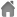 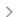 Velilere Önerilerimiz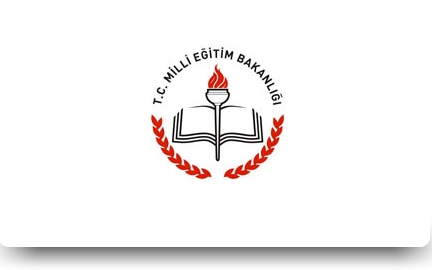 Değerli Öğrenci  Velilerimiz;Çocuğunuzun derslerdeki başarısı için aşağıdaki hususlara önem veriniz.1. Çocuğunuzun sağlık durumu ile yakından ilgileniniz. Hastalıklardan bir kısmı, çocuğun hayat enerjisini önemli ölçüde azaltarak onu dermansız bırakır. Bir kısmı ise; doğurdukları devamlı acı ve ağrılar yüzünden çocuğun ilgi ve dikkatini ders konuları üzerinde toplamasına engel olur. Sağlık durumu çocuğun okul başarısına etki ettiği gibi bazı rahatsızlıkların bilinmemesi veya tedavi ettirilmemesi birtakım uyumsuz davranışların da sebebi olacaktır.

2. Çocuğunuzu kahvaltı ettirmeden veya yemek yedirmeden kesinlikle okula göndermeyiniz. İlköğretimdeki çocuk hızlı bir büyüme ve gelişme dönemindedir. Bu konuda titiz olunuz. Yemeklerini zamanında yediriniz.

3. Çocuğunuzun kılık- kıyafetine özen gösteriniz. Kıyafetlerinin okul kurallarına uymasına ve temizliğine dikkat ediniz.

4. Çocuğunuzun derslerinin ve davranışlarının daha iyiye yönelmesi için, öğretmenlerle sıkı bir işbirliği kurunuz. Veli toplantılarına mutlaka katılınız.

5. Çocuğunuzun yaşamındaki en etkili çevre aile çevresidir. Çocuk yaşamında en çok etkili örnekleri ailesinden alır. Anne-baba olarak tüm davranışlarınızla çocuklarınıza örnek olunuz.

6. Çocuğunuzu iyi tanıyınız. Çocuklardan yapamayacağı şeyleri istemeyiniz. Onları yeteneklerinin ötesinde başarı göstermeye zorlamayınız.

7. Çocuğun tüm arzularının yerine getirilmesi ona her istediği şeyi yapabileceği, elde edilebileceği kanısının verilmesi veya tam tersi isteklerinin çok sınırlandırılması, hiç yerine getirilmemesi çeşitli uyumsuz davranışlar geliştirmelerine neden olacaktır. Bu konuda titiz olunuz.

8. Çocuğunuza yeteri kadar harçlık veriniz. Harçlığını mümkünse aylık veya haftalık olarak toptan veriniz. Böylelikle kendisini yönetmesini öğrenecek ve sorumluluk kazanacaktır.

9. Çocuklarınızı başka çocuklarla veya kardeşleri ile mukayese etmeyiniz. Her insanın sahip olduğu nitelikler farklıdır. Onları olduğu gibi kabul ediniz.

10. Çocuklarınızı korkutmayınız. Fazla baskılardan, bedeni cezalardan, olmayacak sınırlamalar koymaktan kaçınınız.

11. Çocuklarınızın belli davranışları için anne-baba olarak değişik davranış göstermeyiniz, aynı şekilde davranınız.

12. Çocuklarınızla iyi notların yanında zayıf not almasının da normal olduğunu ve çalışmakla durumunu düzeltebileceğini telkin ediniz.

13. Çocuğunuzun okul yaşantısı ile ilgileniniz. Anlattıklarını dinleyiniz.

14. Çocuğunuzun okul dışındaki arkadaşlarının kontrol ediniz.

15. Çocuğunuzun okul ve öğretmenler hakkında şikayetleri olursa onu dinledikten sonra okul yönetimi ve öğretmenler ile görüşünüz.

16. Öğretmenler öğrencisinden makul olan ders araç ve gereçlerini almasını istemişlerse, bunları zamanında ve yeterince temin ediniz.

17. Ders çalışırken, çocuğunuzu ev işi, çarşı, Pazar işi için kaldırmayınız.

18. Çocuğunuzun mümkün olduğu kadar sosyal yaşantılar içinde, sosyal olmasını sağlayınız. Okul ve çevresindeki sosyal faaliyetlere katılmasına izin veriniz.

19. Çocuğunuzu sık sık eleştirmeyiniz. Hele bunu başkalarının yanında asla yapmayınız. Onun aşağılık duygusuna kapılmasını önleyiniz.

20. Beğendiğiniz takdir ettiğiniz taraflarını söyleyiniz. Onun kendine güven duymasını sağlayınız. Çocuklarınız arasında ayrım yapmayınız. Çocukları kıskandırmayınız. Hepsine sevgi ve ilgi gösteriniz.

21. İçinde bulundukları yaşlarda arkadaş çocuğunuz için çok önemlidir. Arkadaşı olmasına, iyi arkadaş seçmesine yardımcı olunuz.

22. Tv izlemede çocuğunuza iyi alışkanlıklar kazandırınız. Sürekli TV izlemek çocuğunuzun başarısını olumsuz yönde etkiler. Ancak bunu zor kullanarak değil ikna ederek gerçekleştiriniz.

23. Çocuğunuzun okuluna ve eve zamanında gelişini sağlayınız, varsa geç kalma alışkanlığını önleyiniz.

24. Evde çocuğunuza rahat bir çalışma ortamı hazırlayınız. Çocuklarınızın zararlı alışkanlıklar edinmesine engel olunuz. Onları zararlı alışkanlıklara karşı duyarlı hale getiriniz.

25. Çocuklar önünde yapılan tartışmalar, kavgalar onları mutsuz, güvensiz ve endişeli olmalarına neden olur. Sorunlarınızın yanında konuşmayınız, münakaşa etmeyiniz.

26. Çocuğunuzun çeşitli sorunları için sınıf öğretmenine baş vurunuz.

27. Çocuğunuzun evde ders çalışmasını kontrol ediniz. Ancak sürekli şekilde “dersine çalış” ikazı olumsuz etki yapmaktadır. Ona güvendiğinizi belli ederek uyarınız.

28. Çocuğunuzun okula devam durumunu yakından izleyiniz.

29. Çocuğunuzun yanında ona uygulanan eğitimin tartışmasını yapmayınız. Okul ve öğretmenler ile ilgili görüşlerinizi çocuğun yanında açığa vurmayınız. Çocuğunuzun çalışma programı yapmasına, uygulamasına yardımcı olunuz. Planlı çalışma üzerinde durunuz.

30. Çocuklarınıza karşı sabırlı, soğuk kanlı ve anlayışlı olunuz. Doğal olarak onlar hata yapacaklardır. Kusurları ve kötü hareketleri olacaktır. Çocuklar düşündüğünüz, istediğiniz gibi tavır ve davranışlar göstermiş olsalardı ailede ve okulda eğitim denilen şeye gerek kalmazdı. Uğur ÇAPULCUOĞLUUzm. Psikolojik Danışman